Der Zürichsee-Schachverband lädt alle interessierten Schachspieler, die einmal Turnierluft schnuppern wollen, zu einem Schnellschachturnier an zwei Wochenenden ein. Das Turnier wird als Rahmenprogramm anlässlich der Zürichsee-Einzelmeisterschaften durchgeführt. (Start- und Finalrunde)
Spielberechtigt sind Schachspieler(innen), die über keine Spiellizenz verfügen. Gespielt werden 5 Runden à 25 Minuten.Samstag:	14. Januar: 	Anwesenheitskontrolle		9:30 Uhr1. Runde: 		10 Uhr, 2. Runde: 		14 Uhr, 3. Runde: 		15.30 UhrSamstag:	1. April: 	Anwesenheitskontrolle	13:30 Uhr	4. Runde 		14 Uhr,5. Runde 		16.30 Uhr.Rangverkündigung zusammen mit der ZsEM. Alle Teilnehmer erhalten ein Präsent. Sowie die Erstplatzierten einen Sonderpreis 1. bis 3. Rang.Turniereinsatz: CHF 25.--.Ameldeformular Schnellschachturnier für unlizenzierte SpielerName/Vorname:  		     Strasse/Nr. 			     PLZ/Wohnort			     Telefonnummer		     Email: 			     Einzusenden bis spätestens 13. Januar 2017, 20 UhrChristian Grätzer, praesident@svzs.chDieses Turnier steht nur Schachspielerinnen und Schachspieler offen, die keinem Verband oder Verein angehören.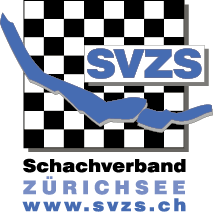 QUADRATISCH    TAKTISCH     KLUGKontakadresse